КАРАР                                                                                               РЕШЕНИЕО внесение изменений в решение Совета сельского поселения Шаранский сельсовет муниципального района Шаранский район Республики  Башкортостан №41/305 от 03.10.2018г. «Об утверждении Положения об участии в организации деятельности по сбору (в том числе раздельному сбору) и транспортированию твердых коммунальных отходов на территории сельского поселения  Шаранский сельсовет муниципального района Шаранский район Республики Башкортостан»На основании Конституции Российской Федерации п. «д» ч.1 ст.72, ч.2 ст.76, Федерального  закона Российской Федерации №131-ФЗ  от 6 октября 2003 года «Об общих принципах организации местного самоуправления в Российской Федерации», Федерального закона №89-ФЗ от 24.06.1998 года «Об отходах производства и потребления», Постановления правительства российской Федерации от 12.11.2016 г. №1156 «Об обращении с твердыми коммунальными отходами и внесении изменения в Постановление Правительства Российской Федерации от 25.08.2008 г. №641, Конституции Республики Башкортостан, Закона Республики Башкортостан №162-з от 18.03.2005 года «О местном самоуправлении в Республике Башкортостан»,  Устава сельского поселения Шаранский сельсовет муниципального района Шаранский район Республики Башкортостан, Совет сельского поселения Шаранский сельсовет муниципального района Шаранский район Республики Башкортостан, решил:1.Внести в решение Совета сельского поселения Шаранский сельсовет муниципального района Шаранский район Республики Башкортостан  №41/305 от 03.10.2018г. (далее-Решение) следующие изменения:1.1. Пункт 3.3. Решения изложить в новой редакции: В соответствии с договором на оказание услуг по обращению с твердыми коммунальными отходами в местах (площадках) накопления твердых коммунальных отходов складирование крупногабаритных отходов осуществляется потребителями следующими способами:а) в бункеры, расположенные на контейнерных площадках;       б) на специальных площадках для складирования крупногабаритных отходов.1.2.В Положение добавить пункт 3.7.«Администрация сельского поселения Шаранский сельсовет муниципального района Шаранский район Республики Башкортостан ведет реестры мест (площадок) накопления твердых коммунальных отходов, включает информацию о количестве планируемых к размещению контейнеров и бункеров с указанием их объема и о местах (площадках) накопления твердых коммунальных отходов, на которых планируется разместить такие контейнеры и бункеры, в реестр мест (площадок) накопления твердых коммунальных отходов.Заместитель председателя Совета                                        И.А.Зилеевс. Шаран07.02.2019№ 48/366                                       Башкортостан РеспубликаһыШаран районымуниципаль районыныңШаран ауыл Советыауыл биләмәһе Советы452630 Шаран ауылы, Кызыл урамы, 9Тел.(347) 2-22-43,e-mail:sssharanss@yandex.ruШаран  ауылы, тел.(34769) 2-22-43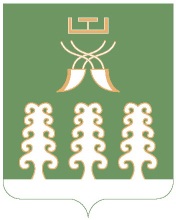 Совет сельского поселенияШаранский сельсоветмуниципального районаШаранский районРеспублика Башкортостан452630 с. Шаран ул. Красная,9Тел.(347) 2-22-43,e-mail:sssharanss@yandex.ruс. Шаран тел.(34769) 2-22-43